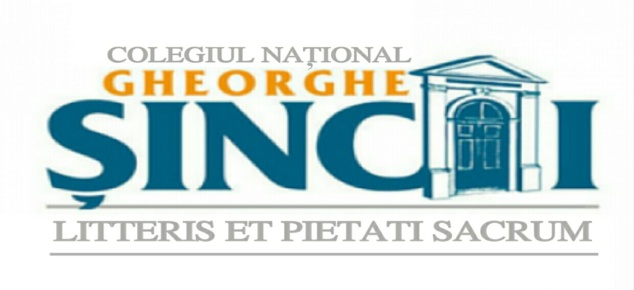 COLEGIUL NAȚIONAL „GHEORGHE ȘINCAI”Str. Avram Iancu, nr. 33, Cluj-Napoca				Tel./Fax: +40264592951E-mail: sincaicn@yahoo.com Web: http://www.sincaicj.ro Anexa 2CERERE DE RECUNOAȘTERE ȘI ECHIVALARE A REZULTATELOR OBȚINUTE LA EXAMENE CU RECUNOAȘTERE INTERNAȚIONALĂ PENTRU CERTIFICAREA COMPETENȚELOR LINGVISTICE ÎN LIMBA ENGLEZĂ,ÎN VEDEREA ÎNSCRIERII ÎN CLASA A V-AÎN ANUL ŞCOLAR 2020-2021Domnule președinte al comisiei,
Subsemnatul/-a ________________________________________________________________,
(nume, prenume părinte/tutore legal)domiciliat/-ă în localitatea _______________________, strada __________________, nr. ____,
bloc ____, scara ____, etaj ____, apartament ____, sectorul/județul ______________, nr. telefon
______________________________________________, părinte / tutore legal al elevului/elevei
_____________________________________________________________________________, 
(nume, inițiala tatălui, prenume)elev/-ă în clasa a IV-a _____ la ___________________________________________________,
(unitatea de învățământ )în anul școlar 2019-2020, vă rog să aprobați cererea de recunoaștere şi echivalare a rezultatelor
obținute la examene cu recunoaștere internațională pentru certificarea competențelor lingvistice
în limbi străine cu Testul de competență lingvistică pentru admiterea în clasa a V-a cu program
intensiv de studiu al unei limbi moderne de circulație internațională 2020-2021, astfel:Limba modernă: LIMBA ENGLEZĂ
Examenul susținut: ____________________________________________________________Instituția care eliberează certificatul/diploma/care administrează examenul:_____________________________________________________________________________Certificatul/Diploma obținută: Seria _____________ Nr. _____________________________Nivel de competență obținut: ____________________________________________________Am luat la cunoștință faptul că, în cazul în care numărul de elevi înscriși este mai mare decât numărul de locuri aprobate pentru înscrierea în clasa a V-a (aspect care va fi comunicat în data de 25.06.2020, după ora 16,00), fiul meu/fiica mea trebuie să susțină testul de competență lingvistică din data de 29.06.2020.Data _______________________			Semnătura __________________________